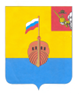 РЕВИЗИОННАЯ КОМИССИЯ ВЫТЕГОРСКОГО МУНИЦИПАЛЬНОГО РАЙОНА162900, Вологодская область, г. Вытегра, пр. Ленина, д.68тел. (81746) 2-22-03 факс (81746) ______,       e-mail: revkom@vytegra-adm.ruЗАКЛЮЧЕНИЕпо результатам экспертизы проекта постановления Администрации сельского поселения Оштинское Вытегорского муниципального района Вологодской области «Об утверждении муниципальной программы «Совершенствование социальной политики на территории сельского поселения Оштинское Вытегорского муниципального района Вологодской области на 2026-2030 годы» 26.10.2023 г.                                                                                 г. Вытегра          Заключение Ревизионной комиссии Вытегорского муниципального района на проект постановления администрации сельского поселения Оштинские Вытегорского муниципального района Вологодской области «Об утверждении муниципальной программы «Совершенствование социальной политики на территории сельского поселения Оштинское Вытегорского муниципального района Вологодской области на 2026-2030 годы»  подготовлено в соответствии с требованиями Бюджетного кодекса Российской Федерации, Положения о Ревизионной комиссии Вытегорского муниципального района. 1. Основание для проведения экспертизы: п.2 ст.157 Бюджетного кодекса Российской Федерации, пункт 7 части 2 статьи 9 Федерального закона от 07.02.2011 № 6 –ФЗ «Об общих принципах организации и деятельности контрольно-счетных органов субъектов Российской Федерации, федеральных территорий и муниципальных образований», Положение о Ревизионной комиссии Вытегорского муниципального района, утвержденное Решением Представительного Собрания Вытегорского муниципального района от 28.06.2023 года № 660.2. Цель экспертизы: - подтверждение соответствия муниципальной программы основным направлениям государственной политики, установленным законами, иными нормативными правовыми актами Российской Федерации, Вологодской области и муниципального образования в сфере социальной политики на территории муниципального образования, а также достаточность запланированных мероприятий и реалистичность ресурсов для достижения целей и ожидаемых результатов муниципальной программы;  - подтверждение полномочий по установлению расходного обязательства, подтверждение обоснованности размера расходного обязательства, установление экономических последствий принятия нового расходного обязательства для бюджета муниципального образования. 3. Основные задачи экспертизы:- проверка соответствия муниципальной программы нормативным правовым актам и документам стратегического характера;- анализ структуры муниципальной программы;-  анализ системы финансирования, оценки эффективности и контроля муниципальной программы. 4. Предмет экспертизы: проект муниципальной программы. 5. Объект экспертизы: ответственный исполнитель муниципальной программы – Администрация сельского поселения Оштинское Вытегорского муниципального района Вологодской области (далее – Администрация поселения).  6. Порядок проведения экспертизы: финансово – экономическая экспертиза проекта муниципальной программы осуществлялась с учетом предусмотренного порядка разработки, реализации и оценки эффективности реализации муниципальных программ сельского поселения Оштинское, утвержденного постановлением администрации сельского поселения Оштинское от 10.08.2020 г. № 77 «Об утверждении Порядка разработки, реализации и оценки эффективности реализации муниципальных программ сельского поселения Оштинское» (далее – Порядка), в соответствии со статьей 179 Бюджетного кодекса Российской Федерации.    7.Экспертиза проведена: аудитором Ревизионной комиссии ВМР Нестеровой О.Е.             Согласно статьи 179 Бюджетного кодекса Российской Федерации муниципальные программы утверждаются муниципальным правовым актом администрации муниципального образования. Сроки реализации муниципальных программ определяются местной администрацией муниципального образования в устанавливаемом ими порядке. Порядок принятия решений о разработке муниципальных программ, формирования и реализации указанных программ устанавливается муниципальным правовым актом местной администрации муниципального образования. Объем бюджетных ассигнований на финансовое обеспечение реализации муниципальных программ утверждается решением о бюджете по соответствующей каждой программе целевой статье расходов бюджета.         В целях реализации положений статьи 179 Бюджетного Кодекса Российской Федерации принято постановление администрации сельского поселения Оштинское от 10.08.2020 г. № 77 «Об утверждении Порядка разработки, реализации и оценки эффективности реализации муниципальных программ сельского поселения Оштинское».Проектом постановления администрации сельского поселения Оштинское предлагается утвердить муниципальную программу «Совершенствование социальной политики на территории сельского поселения Оштинское Вытегорского муниципального района Вологодской области на 2026-2030 годы» (далее – Программу). Программа предусматривает реализацию мероприятий по организации досуга населения, библиотечному обслуживанию, по развитию физической культуры и спорта, по работе с молодежью, предоставление дополнительных мер поддержки отдельным категориям граждан.          В соответствии со статьей 14 Федерального закона от 06.10.2003 г. № 131 –ФЗ «Об общих принципах организации местного самоуправления в Российской Федерации», статьей 3 Устава сельского поселения Оштинское организация создание условий для организации досуга и обеспечения жителей поселения услугами организаций культуры, обеспечение условий для развития на территории поселения физической культуры, школьного спорта и массового спорта, организация проведения официальных физкультурно-оздоровительных и спортивных мероприятий поселения, организация и осуществление мероприятий по работе с детьми и молодежью в поселении относятся к вопросам местного значения сельского поселения. Организация библиотечного обслуживания населения исполняется администрацией поселения на основании соглашения о передаче полномочий. Согласно части 5 статьи 20 Федерального закона от 06.10.2003 № 131-ФЗ «Об общих принципах организации местного самоуправления в Российской Федерации» органы местного самоуправления вправе устанавливать за счет средств бюджета муниципального образования дополнительные меры социальной поддержки и социальной помощи для отдельных категорий граждан вне зависимости от наличия в федеральных законах положений, устанавливающих указанное право. Таким образом, реализация мероприятий Программы осуществляется в пределах полномочий органа местного самоуправления. Анализ структуры муниципальной программы и её соответствие действующему порядку разработки муниципальных программ        Экспертиза показала, что муниципальная программа в целом соответствует Порядку разработки, реализации и оценки эффективности реализации муниципальных программ, утвержденному постановлением администрации сельского поселения Оштинское от 10.08.2020 г. № 77 «Об утверждении Порядка разработки, реализации и оценки эффективности реализации муниципальных программ сельского поселения Оштинское», но имеются нарушения Порядка и технические недочеты.           Муниципальная программа соответствует основным направлениям государственной политики, установленным законами, иными нормативными правовыми актами Российской Федерации, Вологодской области, Вытегорского района и муниципального образования в сфере социальной политики. Программа принята для решения актуальных для сельского поселения Оштинское проблем, решение которых программным методом является целесообразным и необходимым.         Цель муниципальной программы: сохранение и развитие культуры, спорта и молодежной политики как существенных составляющих человеческого капитала, имеющих значительное влияние на успешное социально-экономическое развитие сельского поселения и снижение ограничений в социальной политике на территории сельского поселения Оштинское.          Цель Программы соответствуют ожидаемым конечным результатам и может быть достигнута за период реализации Программы.         Задачи муниципальной программы:-обеспечение развития творческого потенциала и организация досуга населения; - создание условий для организации библиотечного обслуживания населения и обеспечения граждан равным и свободным доступом к информации;-создание условий для развития физической культуры и спорта, организации проведения официальных физкультурных мероприятий, физкультурно-оздоровительных мероприятий и спортивных мероприятий;-создание условий для формирования патриотических чувств и сознания граждан, развитие у них высокой социальной активности, гражданской ответственности, способности проявить себя в укреплении государства, обеспечении его жизненно важных интересов и устойчивого развития;- создание условий для улучшения социального положения граждан старшего поколения.       Сформулированные задачи необходимы и достаточны для достижения цели Программы.                    Целевые показатели Программы соответствуют требованиям, изложенным в Порядке.              На решение каждой задачи направлено одно основное мероприятие.                 Общий объем финансирования Программы – 41432,5 тыс. рублей, ежегодно – 8286,5 тыс. рублей. Источник финансирования – бюджет сельского поселения Оштинское (собственные средства бюджета). Проектом Программы предусмотрены объемы привлечения дополнительных средств за счет средств областного бюджета ежегодно 2905,5 тыс. рублей.         Анализ финансового обеспечения показал: объемы финансового обеспечения в разрезе основных мероприятий определены по образцу финансового обеспечения аналогичных основных мероприятий муниципальной программы «Совершенствование социальной политики на территории сельского поселения Оштинское Вытегорского муниципального района Вологодской области на 2021-2025 годы» на плановый 2025 год бюджета поселения на 2023 -2025 годы. Исходя из этого можно сделать вывод о достаточности финансового обеспечения Программы для достижения целей и ожидаемых результатов муниципальной программы.         Ревизионная комиссия рекомендует:- в позиции паспорта Программы «Соисполнители программы» указать слово «отсутствуют» (пункт 3.3 Порядка);- в позиции паспорта «Участники программы» слова «Администрация сельского поселения Оштинское» казенное учреждение культуры сельского поселения Оштинское «Центр досуга «Мегра» заменить словами «казенное учреждение культуры сельского поселения Оштинское «Центр досуга «Мегра»;- целевой показатель «проведение культурно – просветительских, информационных мероприятий для населения» требует уточнения (либо исключить) так как дублирует показатель «число культурно – досуговых мероприятий», в случае изменения формулировки поправить в паспорте, текстовой части и в таблицах Программы;- в позиции паспорта «Ожидаемые результаты реализации программы» ожидаемые результаты установить в таком же порядке, как установлены соответствующие целевые показатели; - ожидаемые результаты дополнить значениями;- для целевых показателей «число культурно - досуговых мероприятий», «проведение культурно-просветительских, информационных мероприятий для населения», «количество выданных экземпляров библиотечного фонда пользователям на 1000 жителей» указать ожидаемые результаты;- для ожидаемого результата «увеличение количества посещений библиотек от предыдущего года» сформулировать целевой показатель;- задачи в текстовой части привести в соответствие с паспортом (пункт 3.2.2); - ожидаемые результаты в текстовой части привести в соответствие с паспортом, дополнив значениями;- уточнить формулировки целей основных мероприятий (для каждого мероприятия определена одна и та же цель, являющаяся целью Программы);- в приложении 1 к Программе целевой показатель «соотношение средней заработной платы работников учреждений культуры к средней заработной плате по Вологодской области» привести в соответствие с паспортом Программы, исключить его дублирование (указан дважды для задачи 1 и 2);- в приложении 2 к Программе уточнить формулировки целевых показателей 6 и 7;- уточнить объемы финансового обеспечения по основному мероприятию 1.5 в разрезе источников в таблице приложения 4; - уточнить объемы финансового обеспечения в таблице приложения 5   (согласно пункту 3.2.5 Порядка указываются средства, неучтенные в бюджете).          Выводы и предложения.       Рассматриваемый проект постановления администрации сельского поселения Оштинское «Об утверждении муниципальной программы «Совершенствование социальной политики на территории сельского поселения Оштинское Вытегорского муниципального района Вологодской области на 2026-2030 годы» соответствует требованиям Федерального закона от 06.10.2003 № 131-ФЗ «Об общих принципах организации местного самоуправления в Российской Федерации», Бюджетного кодекса Российской Федерации, Положению о бюджетном процессе в сельском поселении Оштинское, Порядку разработки, реализации и оценки эффективности реализации муниципальных программ, утвержденному постановлением администрации сельского поселения Оштинское от 10.08.2020 г. № 77 «Об утверждении Порядка разработки, реализации и оценки эффективности реализации муниципальных программ сельского поселения Оштинское».        Ревизионная комиссия предлагает разработчику Программы рассмотреть рекомендации, изложенные в заключении, внести поправки в проект программы.Аудитор Ревизионной комиссии                                                 О.Е. Нестерова ПоказательСоответствует, (не соответствует) ПорядкуПримечаниеНаличие и надлежащее оформление паспорта муниципальной программыСоответствуетИмеются недостатки технического характераНаличие характеристики сферы действия муниципальной программы, включая описание текущего состояния, основных проблем в указанной сфере и перспектив её развитияСоответствуетХарактеристика сферы реализации Программы отражена в текстовой части Программы. Наличие цели, задач и сроков реализации муниципальной программы    Соответствует.Сроки реализации Программы 2026-2030 годыРесурсное обеспечение муниципальной программы за счет всех источниковСоответствует.Финансирование Программы запланировано за счет собственных средств бюджета поселения. Также разработана прогнозная оценка привлечения средств из областного бюджета. Обоснование выделения и включения в муниципальную программу подпрограмм-Подпрограммы не предусмотрены.Перечень программных мероприятий с указанием сроков их исполнения, исполнителей, стоимости по каждому мероприятию на весь период реализации муниципальной программы (в том числе по годам), структуры источников финансированияСоответствует.Характеристика основных мероприятий Программы отражена в текстовой части Программы. Наличие технико-экономического обоснования расходных обязательств -Наличие прогноза конечных результатов реализации муниципальной программыСоответствует.Требуют поправок технического характераНаличие оценки эффективности муниципальной программы -Предусмотрено Постановлением 10.08.2020 г. № 77Наличие форм и методов контроля реализации муниципальной программы.-Предусмотрено Постановлением 10.08.2020 г. № 77